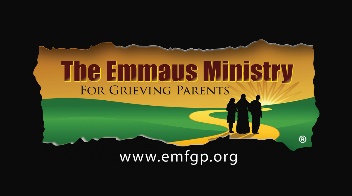 SELF-REFLECTION WORKSHEET“God does not call the qualified; He qualifies the called.”FOR YOUR PERSONAL USE ONLY; DOWNLOAD AND COMPLETE
RESULTS WILL NOT BE SHAREDQuestions to Discern Readiness for Introducing and MaintainingThe Emmaus Ministry for Grieving Parents in Your AreaWhere am I right now in my relationship to God?Is serving in the Emmaus Ministry a way that I can use the death of my child(ren) for good?  What would my child (ren) want me to do with my pain?What do I hope to gain from serving in a leadership position in this ministry?Can I honestly say that I am willing to minister to ALL grieving parents?  
That is, no matter where they are in their spiritual journeys…From rejecting God and being very angry with Him to feeling very close to Him?From losing a child to any cause, from miscarriage and abortion to suicide, addiction, and murder, as well as illness?From now to no matter how long ago, recognizing that the newly bereaved will need added attention?What concerns do I have in serving in this ministry?  Should I communicate my concerns to EMFGP?